Publicado en Badajoz el 28/10/2015 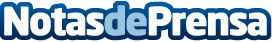 tiendacartucho.es celebra su quinto aniversario con envío gratuitoEl día 28 de Octubre de 2015, la empresa extremeña tiendacartucho.es, líder a nivel nacional en venta de cartuchos de tinta y tóner para impresoras, celebra su 5º aniversario. Tiendacartucho  quiere agradecer  la confianza depositada durante estos cinco años a todos sus clientes, para ello va a realizar promociones especiales en sus pedidos  online y sortear material informático por valor cercano a los 1.000€.Datos de contacto:Tiendacartucho.esTienda online de Cartuchos para impresora y Material de oficina924 249 317Nota de prensa publicada en: https://www.notasdeprensa.es/tiendacartucho-es-celebra-su-quinto Categorias: Hardware E-Commerce Consumo http://www.notasdeprensa.es